Publicado en Madrid el 16/11/2022 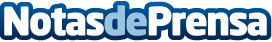 GeekMarket: 20 millones de teléfonos son desechados cada año solo en EspañaLos productos reacondicionados resultan más sostenibles para el medioambienteDatos de contacto:Leonardo Ramírez649354599Nota de prensa publicada en: https://www.notasdeprensa.es/geekmarket-20-millones-de-telefonos-son Categorias: Nacional Imágen y sonido Dispositivos móviles Sostenibilidad Innovación Tecnológica http://www.notasdeprensa.es